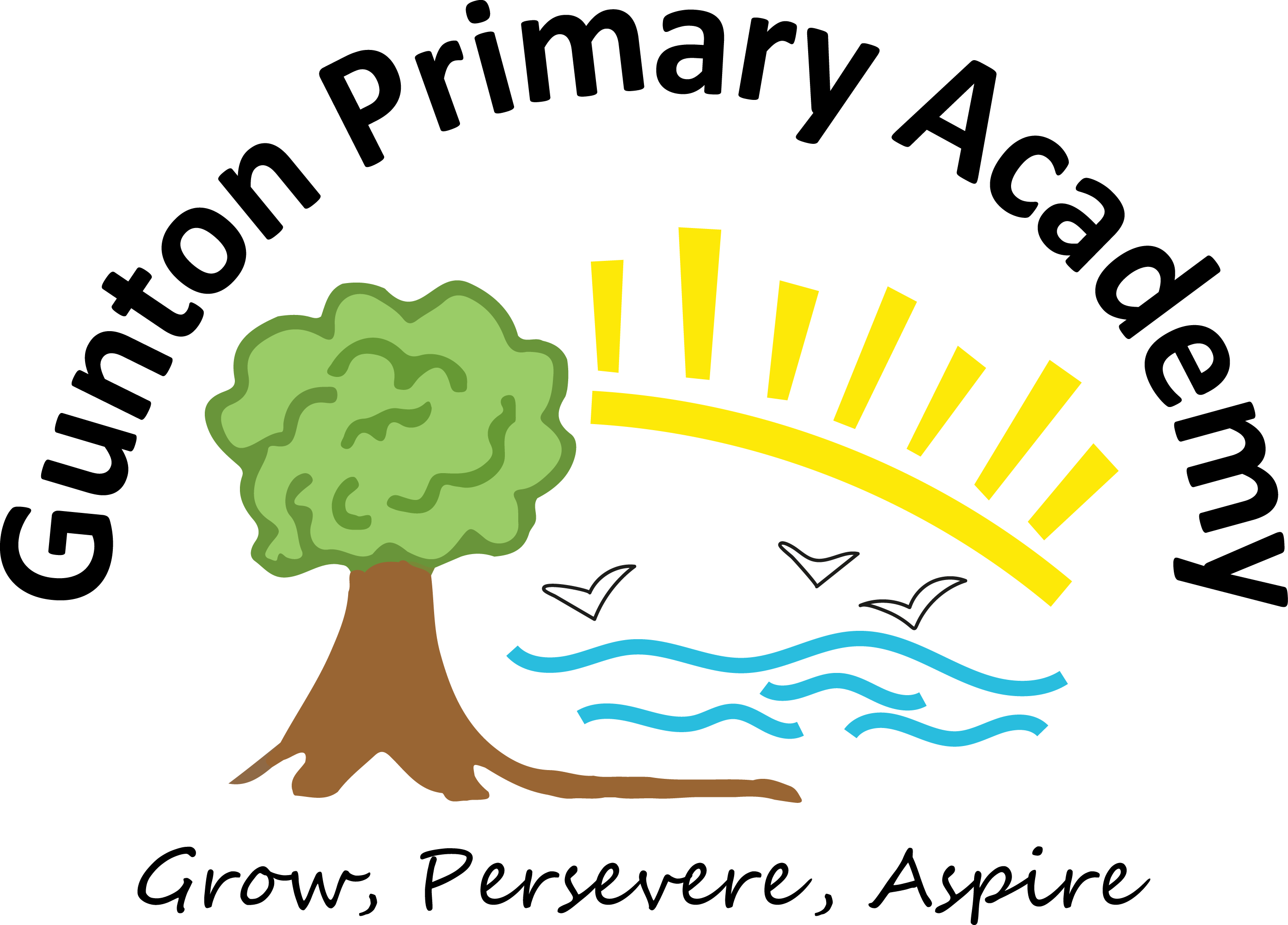 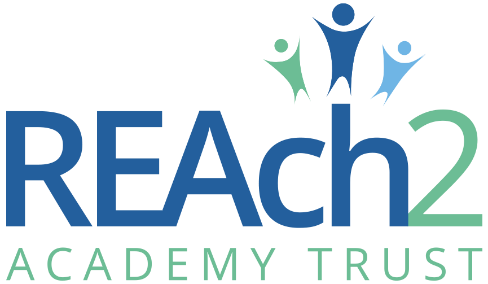 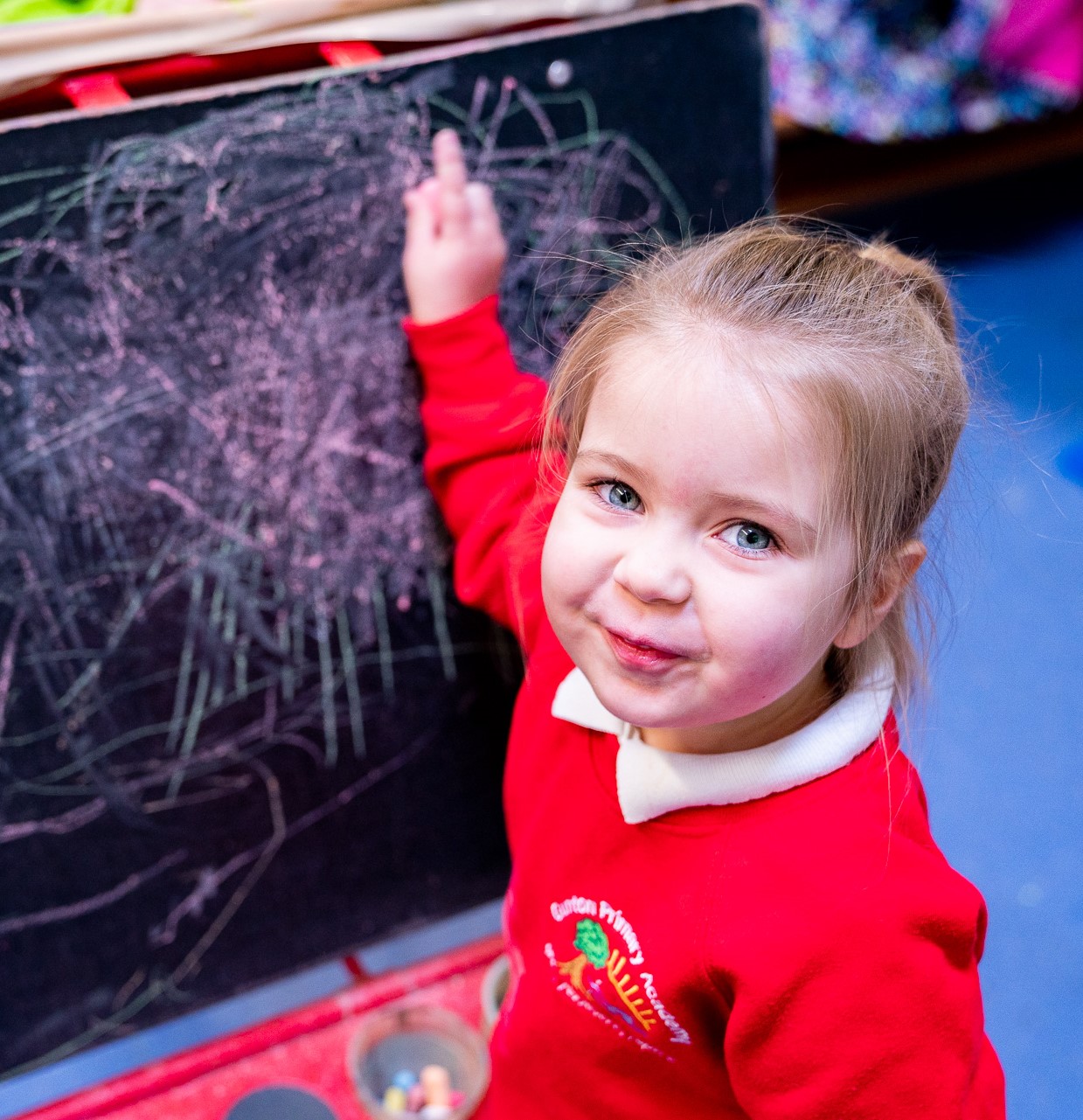 Letter from Cathie Paine, Chief Executive OfficerDear CandidateThank you for your interest in this role within the REAch2 Academy Trust. This is a hugely exciting time for our family of schools. The Trust has been recognised by the Department for Education as being well placed to raise standards and achieve excellence for pupils in a growing number of schools nationwide. We are presented with a rare opportunity to make a real difference to the lives and life chances of so many primary school children – many of whom haven’t previously received the educational opportunities they deserve.The Trust includes schools at all stages of development, from those requiring significant improvement through to existing outstanding schools. As a Trust we are clear about the importance of achieving long term sustainability for our schools. Our vision is to enable individual academies to flourish with real autonomy, whilst also ensuring a strong ethos of support and collaboration across our schools. Employees within REAch2 belong to a national community of professionals, and benefit from a wide range of networks and development opportunities across the Trust. In time, our best teachers are able to work across schools, develop specialisms and step up to leadership roles within and beyond their own academy. The Trust provides a strong culture of collaboration and support, together with high expectations for staff and pupils alike. Those we recruit are able to demonstrate that they share our values, are highly motivated to work with colleagues within and beyond their school to continuously develop their skills and pursue professional excellence and are committed to providing the highest standards of teaching for all children. If that is you then we would be delighted to receive your application.  Cathie Paine 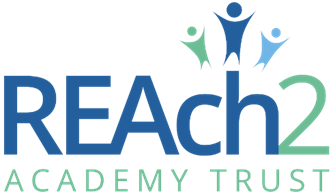 CEOLetter from our Headteachers, Gunton Primary AcademyDear Candidate,Gunton Primary Academy is a popular school in the heart of Gunton, North Lowestoft.  Gunton Primary Academy is committed to safeguarding and promoting the welfare of children and young people and expects all staff and volunteers to share this commitment. This post is classed as having a high degree of contact with children or vulnerable adults and is exempt from the Rehabilitation of Offenders Act 1974.  An Enhanced DBS disclosure will be sought through the Criminal Records Bureau as part of the Academy’s pre-employment checks.Satisfactory written references will be sought post shortlisting and ahead of a selection process.Mrs. Kirsten Stone and Mr. Matthew JordanHeadteacher and Executive Headteacher, Gunton Primary AcademyOur Touchstones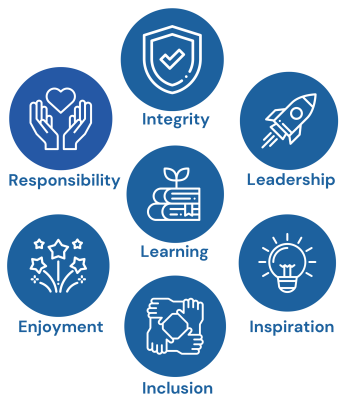 REAch2 is defined by the values of excellence, quality, delivery and standards – these features give the Trust its enduring attributes and its inherent reliability.However, what gives each REAch2 Academy its uniqueness are the Touchstones of the Trust (seen on the right). Just as 500 years ago Touchstones were used to test the quality of the gold they marked, so too our touchstones find what is precious and set these things apart. They are used to express the values and ethos of the Trust and describe what the Trust wants to be known for and how it wishes to operate.With good leadership, we aspire to develop children academically, emotionally, physically and spiritually. We notice talent and spot the ‘possible’ in people as well as the ‘actual’. Developing potential across our Trust becomes a realisation that there is a future worth pursuing for everyone. Children deserve enjoyment in their learning and the pleasure that comes from absorption in a task and achieving their goals. Providing contexts for learning which are relevant, motivating and engaging, release in children their natural curiosity, fun and determination. Inspiration breathes energy and intent into our schools: through influential experiences, children can believe that no mountain is too high and that nothing is impossible.REAch2 serves a wide range of communities across the country and we celebrate the economic, social, cultural and religious diversity that this brings: embracing inclusion ensures that we are a Trust that serves all, believing that everyone can succeed.We take our responsibility seriously. We act judiciously with control and care. We don’t make excuses, but mindfully answer for our actions and continually seek to make improvements.REAch2 is a Trust that has a strong moral purpose, our integrity is paramount. Our mission is to change children's lives by providing the very best quality education we can. Through this, children can fulfil their potential, become happy, successful adults and contribute effectively and meaningfully to society. We welcome the fact that all our decisions and actions are open to scrutiny. You can learn more about REAch2 at our website: www.reach2.orgThe roleLearning Support Assistant at Gunton Primary Academy, Gainsborough Drive, Lowestoft, NR32 4LXThe role of Learning Support Assistant is central to enabling excellence for all our children at Gunton Primary Academy. It is a role which has an influence on all children in the school, supporting all aspects of their experience within their school day- learning, play, transitions and routines. For the successful candidate we offer permanent contract starting as soon as possible.Learning Support Assistants follow teacher’s guidance and direction for their role in the day-to- day teaching and learning provision for children, including those with Special Educational Needs, English as an Additional Language, those more-able learners and those eligible for the Pupil Premium Grant. There is expectation that Learning Support Assistants are able to respond to the needs of the children and adapt their support appropriately in a responsive way. Whether you are new to the role or have experience to bring, you will receive coaching and mentoring from experienced teachers and leaders in the academy and trust to ensure that you are supported in all aspects of what you do.Therefore, we welcome applications from experienced Learning Support Assistants, as well as those looking for their first position in working as part of a school team. Our Learning Support Assistants are required to support all children in the school, including those with more complex needs. No role in our school is solely one to one support, interventions or class based- the needs of the children on a particular day always come first. Each of our Learning Support Assistants works with children with complex needs across the school day. In particular, successful applicants should have:At least one years experience of working with children in the primary age rangeExperience of working with children in a friendly, busy environmentAn understanding of children with SEN needsLevel 3 EYFS qualification in play work/childcare A current food hygiene certificate (desirable)Paediatric first aid qualification (desirable)Knowledge of child safeguarding proceduresYou should:Have excellent communication skillsHave the ability to build effective relationships with students, parents and other staffThe ability to relate in a firm and friendly way with a wide range of personalitiesThe ability to use initiativeBe willing to undertake direction and guidanceHave a good understanding of behaviour management strategiesBe able to work as part of a teamIn return we can offer you: The chance to be part of a Multi-Academy Trust that genuinely cares about YOUThe chance to work with a supportive team.An excellent CPD training programme with REAch2 and beyond.A tenacious and courageous senior leadership team who care fervently about inclusion and promote creativity and thinking outside of the boxFun-loving, energetic and enthusiastic pupils (and staff).Proactive parents waiting to join us on our journey to excellenceMembership of a Local Government Pension Scheme LGPS,As part of REAch2 employee benefits we also offer an eye care scheme, access to an Employee Assistance Programme for you and your immediate family and membership of ‘perks at work’ – which includes discounts on holidays, shopping, family days out and much more.Background Information about the SchoolThis is a fantastic opportunity to join successful, vibrant, popular and happy school that is part of a large, dynamic and supportive Trust. You will be joining a school that has children from Nursery age all the way through to Year 6. We are very much an integral part of the local community, with great relationships with our families, community groups and other local schools. Our facilities are well-maintained and we have long-term financial stability and sustainability. For the last 10 years we have been over-subscribed and many parents have actively chosen to transfer their children to us if and when a space occurs. Our ethos is very child-centered and, like our Trust, we constantly strive to provide our children with exceptional opportunities, not just within the classroom but also in the wider curriculum of our school. For example, raising over £2000 a year for national charities, winning local sports tournaments, writing Haikus for international competitions and interviewing our local MP, not to mention numerous performances throughout the year! There are 3 key parts of our ethos: Grow, Persevere and Aspire. These encapsulate our purpose in preparing our children for a life of learning and to grow into confident, positive, responsible members of modern British society. Our staff team is very friendly, skilled, experienced and highly-committed. We want someone to join us who believes that going that extra mile and making a difference to children’s life chances is a pleasure.We are a caring employer who invests in the future of our employees, as only through their excellence can we deliver excellence for the children and families whom we serve. To see more information about the school, please visit our website Gunton Primary AcademyAs a member of the REAch2 Trust, a national family of primary academies, Gunton Primary Academy is committed to raising standards and achieving excellent for all pupils whatever their background or circumstance. The Trust provides a strong culture of collaboration and support, together with high expectations for staff and pupils alike. Gunton Primary Academy is committed to safeguarding and promoting the welfare of children and young people / vulnerable adults and expects all staff and volunteers to share this commitment. This position is subject to an enhanced DBS check and satisfactory written references.The applicationYou are invited to submit an application form to Mrs Emma Forsdicke, Office Coordinator by email recruitment@reach2.orgREAch2 Academy Trust have an Equal Opportunities Policy for selection and recruitment. Applicants are requested to complete the Trust’s online Equality & Diversity Monitoring Form separately. In accordance with our Safeguarding Policy the successful candidate will be required to have an enhanced DBS check.To arrange an informal discussion or school visit please contact Mrs Emma Forsdicke, Office Coordinator via school office on 01502 584661 or by email office@guntonprimary.orgThe application process and timetableCandidates selected for interview will be informed after shortlisting and full details of the interview programme will be provided. Safeguarding, Safer Recruitment and Data ProtectionAt REAch2 we recognise that those who work in an academy are in a unique position in their care of children. The responsibility for all staff to safeguard pupils and promote their welfare, as stated in Section 175 of the Education Act (2002) is one that is central to our ethos, our policies and our actions. All children are deserving of the highest levels of care and safeguarding, regardless of their individual characteristics or circumstances, and we are committed to applying our policies to ensure effective levels of safeguarding and care are afforded to all our pupils. We will seek to recruit the best applicant for the job based on the abilities, qualifications, experience as measured against the job description and person specification. The recruitment and selection of staff will be conducted in a professional, timely and responsive manner and in compliance with current employment legislation, and relevant safeguarding legislation and statutory guidance.All information is stored securely and any information supplied by unsuccessful candidates will be destroyed through a confidential waste system six months after the decision has been communicated, in accordance with our information and records retention policy.The Trust ensures all applicant data is stored and processed appropriately. For further details on how your information will be managed during the recruitment process please refer to our Privacy Notice for Job Applications. Job Description Post:				Learning Support Assistant (LSA)Responsible to:		Class teacherLine manager:		Phase LeadJob purpose:	Learning Support Assistants (LSAs) are an important valued member of the teaching team. As well as working directly with the children’s teacher, the LSA is encouraged to use his/her own initiative and skills to enhance the quality of teaching and learning for the childrenContext of Role:A Learning Support Assistant will work under the direction of a Teacher, supporting learning of individuals and groups within classes or in intervention areas within the schoolA Learning Support Assistant will be utilised to support where the need is the greatest and this may involve vertical groupings for targeted interventions/ quality additional teachingThe school welcomes practitioners of high professional standard and shares the responsibility with each practitioner for continual review and the development of expertise.All Learning Support Assistants make a valuable contribution to the school’s development and, therefore, to the progress of all children.Support for Learnersestablish productive working relationships with learners, acting as a role model and setting high expectationspromote the inclusion and acceptance of all learnersencourage learners to interact with others and engage in activities led by the teacherset challenging and demanding expectations and promote self-esteem and independenceprovide feedback to learners in relation to progress and achievement under guidance of the teacherassist with the development and implementation of Individual Education/Behaviour Plans and Personal Care Programs, including intimate care where requiredsupervise and provide specific support for learners, including those with special needs, ensuring their safety and access to learning activitiesbe responsible for First Aid (after training) in the event of accident or injury and provide documentation as requiredpromptly report signs of health problems to the class teacher and comply with school policy and procedures for recording information about pupils’ health, including issues of confidentialitysupervise children at arrival/departure and at other designated times in the school environment, in some cases the teacher may not be in the immediate vicinitywhere necessary, and under the direction of the teacher, act as an escort on and off school premises, this may include situations where the teacher is not in the immediate vicinity or immediate sight and in accordance with the Educational Visits PolicySupport for Class Teachersestablish productive working relationships with learners, acting as a role model and setting high expectationspromote the inclusion and acceptance of all learnersencourage learners to interact with others and engage in activities led by the teacherset challenging and demanding expectations and promote self-esteem and independenceprovide feedback to learners in relation to progress and achievement under guidance of the teacherassist with the development and implementation of Individual Education/Behaviour Plans and Personal Care Programs, including intimate care where requiredsupervise and provide specific support for learners, including those with special needs, ensuring their safety and access to learning activitiesbe responsible for First Aid (after training) in the event of accident or injury and provide documentation as requiredpromptly report signs of health problems to the class teacher and comply with school policy and procedures for recording information about pupils’ health, including issues of confidentialitysupervise children at arrival/departure and at other designated times in the school environment, in some cases the teacher may not be in the immediate vicinitywhere necessary, and under the direction of the teacher, act as an escort on and off school premises, this may include situations where the teacher is not in the immediate vicinity or immediate sight and in accordance with the Educational Visits PolicySupport for the curriculumfollow the curriculum plans and learning programs and obtain and use equipment and materials appropriate to the learning objectives and learners’ developmental needsobtain accurate and up-to-date information on learners’ current literacy and numeracy skillsagree appropriate support strategies with the teacher to provide support across the curriculum and obtain the resources needed to implement these strategiespromptly inform the teacher when a learner is experiencing learning difficulties that cannot be resolveduse appropriate strategies for introducing learners to key words to help them access the curriculumrespond to learners’ use of home language and local accents and dialects in a manner which values cultural diversity and reinforces positive self-imagesprovide levels of individual attention, reassurance and help with learning tasks as appropriate to learners’ needsmonitor learners’ response to learning activities and, where necessary, modify or adapt activities to achieve the intended learning outcomesprovide relevant information to the class teacher about students’ learning achievements on a daily basisprovide an appropriate level of assistance to enable learners to experience a sense of achievement, maintain self-esteem and self-confidence and encourage self-help skillsuse appropriate strategies for challenging and motivating learners to learnSupport for the schoolbe aware of and comply with policies and procedures relating to child protection, health, safety and security and data protection, reporting all concerns to an appropriate personcontribute to the overall ethos/work/aims of the schoolbe aware of and support difference and ensure that the school’s equalities and diversity policies are followed.participate in training, staff meetings, other learning activities and performance development when requiredassist with the supervision of students out of lesson times, including before and after schoolestablish constructive relationships and communicate with other agencies/professionals, in liaison with the teacher, to support achievement and progress of studentsestablish positive/effective relationships with all stakeholders, including parents and governorsaccompany teaching staff and students on visits, trips and out of school activities as required and take responsibility for a group under the supervision of the teacherundertake all relevant training as directed by senior staff, including first aid training and safeguarding trainingdevelop personally and professionally through reflection and development of own practice through professional development programmes and own reading, keeping abreast of new initiatives.contribute effectively to the review of team practice, identifying and sharing information on opportunities for improvementdemonstrate a willingness to share information and expertise, which could benefit other team members in their workcomply with Health and Safety regulationsgive clear, accurate and complete information to staff as needed for them to work effectivelyprovide information to assist other professionals in their role in accordance with school policies and proceduresshow a high level of professionalism at all times in accordance with school policies and proceduresbe aware of confidentiality and maintain confidentiality linked to home/student/teacher /work as appropriateactively encourage the development of positive relationships and promote confidence about the care and education of their children during contact and communications with parents, passing on any information given to you by parents to the appropriate staff member within the schoolpromptly report any difficulties in communicating with parents to the class teachertake part in the wider life of the school, including taking responsibility for leading an extra-curricular activityundertake play and lunch time supervision as directed by senior staffbe aware of and comply with policies and procedures relating to child protection; health and safety; confidentiality; and data protection and report all concerns to an appropriate person.show a commitment to work outside directed time when required.contribute to and provide evidence for the school Self-Evaluation Summary.contribute to activities which are required to support the School Development Plan.Person Specification All staff are expected to understand and be committed and to contribute to Trust’s commitment to Equal Opportunities for all.Application deadline: Midday, Monday 15 April 2024Interviews:TBCContract Details:Permanent contract, 35 hours per week, term time only (including 5 INSET days), 39 weeksSalary:NJC Point 2-6 (£22,366 - £ 23,893) FTEStart date: As soon as possibleEssential DesirableRight to work in the UK*PhilosophyPhilosophyPhilosophyA belief in the ability of all children to achieve and be successful*A belief in teamwork and ability to get involved in the day-to-day running of the school*ExperienceExperienceExperienceWorking with children of primary school age*Working with individuals and groups of children*Experience of supporting children with SEN*Qualifications & TrainingQualifications & TrainingQualifications & TrainingVery good Numeracy and Literacy skills - at least GCSE C grade or equivalent*Minimum NVQ2 or equivalent qualification*First Aid Qualification*Knowledge & SkillsKnowledge & SkillsKnowledge & SkillsKnowledge of the National Curriculum *Experience of delivering Read Write Inc*Experience of promoting and gaining positive pupil behaviour conducive to learning, focused on raising standards*Very good organisational skills*Very good time management skills*Ability to prioritise*Adaptability and flexibility*Willing to participate in CPD*ICT Literate*Personal CharacteristicsPersonal CharacteristicsPersonal CharacteristicsBoundless enthusiasm, determination and drive to inspire others to achieve high standards*A personable nature to build effective relationships with parents/members of the community *Ability and willingness to promote the school’s aims and the positive culture and ethos*